  Аптечка и о чём должны знать вы и мы: 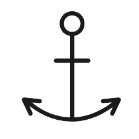 Я прохожу курсы оказания первой медицинской помощи каждые два года. Практики у меня предостаточно в школе, где я работаю. Все основные средства и лекарства у нас имеются, но иногда есть заболевания, аллергии или просто особенности организма о которых нам лучше знать заранее.Например - диабет, астма, аллергия на пыль, цветы, домашних животных, непереносимость каких-то очень распространённых лекарст (панадол например) и т.д. До начала любых туристических мероприятий мы должны обсудить это с вами во избежании неприятных моментов в будущем при оказании вам помощи. Хорошо взять с собой те лекарства, которые вам знакомы и хорошо помогают: от головных болейот болей в животе, тошноты, паноса, от давления и для сердца от простуды, температурыот аллергии Помните, что в Финляндии есть почти все аналоги русских лекарств, но как правило, они нужны срочно и времени на поход в аптеку нет или она уже может быть закрыта. Мы можем находиться достаточно далеко от  места покупки лекарств. Помните, что антибиотики только по рецептам и вам нужно будет обязательно обратиться к врачу. Стоматологическая помощь быстро может быть оказана только в частной клинике. Ваша страховка покрывает все расходы на медицинское обслуживание в Финляндии только в том, случае, если вы заболели уже на территории Финляндии. Если вы знали о заболевании, если у вас уже была травма или вы не указали важную информацию в вашей страховке о вашем здоровье, то в этом случае могут возникнуть проблемы с возмещением потраченных сумм.        